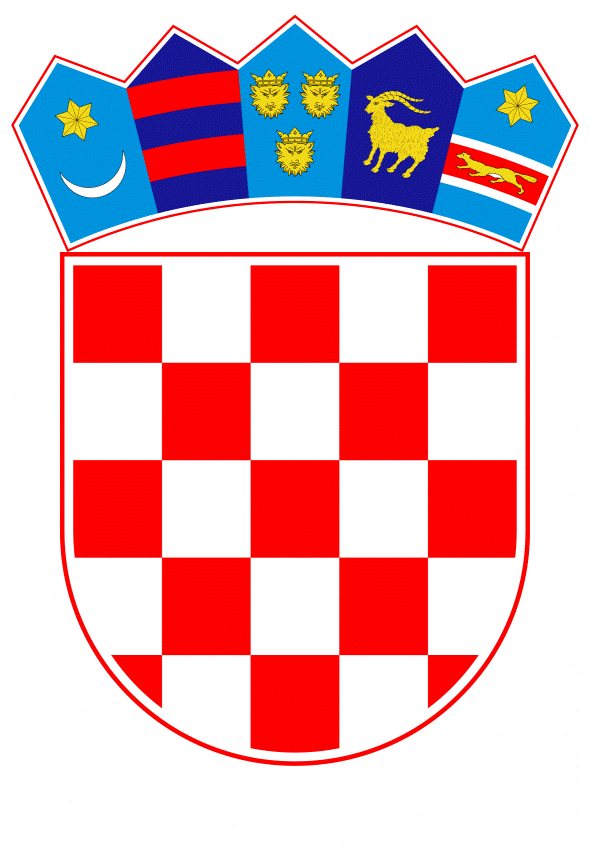 VLADA REPUBLIKE HRVATSKEZagreb, 9. siječnja 2020.______________________________________________________________________________________________________________________________________________________________________________________________________________________________Banski dvori | Trg Sv. Marka 2  | 10000 Zagreb | tel. 01 4569 222 | vlada.gov.hrPrijedlogKLASA: 	URBROJ: 	 Zagreb,	PREDSJEDNIKU HRVATSKOGA SABORAPredmet:	Prijedlog zaključka o izmjeni Pravilnika o polugodišnjem i godišnjem izvještaju o izvršenju proračuna (predlagatelj: Klub zastupnika Nezavisne liste mladih u Hrvatskome saboru) 	- mišljenje VladeVeza:	Pismo Hrvatskoga sabora, KLASA: 400-06/19-01/25, URBROJ: 65-19-03, od 2. prosinca 2019. godine		Na temelju članka 122. stavka 2. Poslovnika Hrvatskoga sabora (Narodne novine, br. 81/13, 113/16, 69/17 i 29/18), Vlada Republike Hrvatske o Prijedlog Zaključka o izmjeni Pravilnika o polugodišnjem i godišnjem izvještaju o izvršenju proračuna (predlagatelj: Klub zastupnika Nezavisne liste mladih u Hrvatskome saboru), daje sljedećeM I Š L J E N J E		Temeljem članka 165. Poslovnika Hrvatskoga sabora (Narodne novine broj: 81/13,113/16, 69/17 i 29/18) Klub zastupnika Nezavisne liste mladih u Hrvatskome saboru predložio je Hrvatskome saboru da donese slijedeći Zaključak:„Zadužuje se ministar financija RH da izmijeni Pravilnik o polugodišnjem i godišnjem izvještaju o izvršenju proračuna (Narodne novine, br. 24/13 i 102/17), na način da propiše sadržaj izvještaja o korištenju europskih sredstava i fondova i metodologiju za sastavljanje tog izvještaja te da isti čini sastavni dio godišnjeg izvještaja o izvršenju proračuna, a da to obavi u što skorijem roku, kako bi Godišnji izvještaj o izvršenju Državnog proračuna za 2019. godinu sadržavao izvještaj o korištenju europskih sredstava i fondova."Vlada Republike Hrvatske predlaže Hrvatskome saboru da ne prihvati gore navedeni Prijedlog Zaključka o izmjeni Pravilnika o polugodišnjem i godišnjem izvještaju o izvršenju proračuna, koji je predsjedniku Hrvatskoga sabora podnesen aktom od 29. studenoga 2019. godine, iz sljedećih razloga.        Člankom 108. Zakona o proračunu (Narodne novine br. 87/08, 136/12 i 15/15) propisuje se sadržaj polugodišnjeg i godišnjeg izvještaja o izvršenju proračuna. Slijedom navedenog, izvještaj o korištenju europskih sredstava i fondova, njegov sadržaj i metodologija za njegovo sastavljanje definirat će se Prijedlogom novog Zakona o proračunu koji je u izradi, a koji se planira donijeti u 2020. godini. Po donošenju Zakona o proračunu navedeno će biti definirano i odredbama Pravilnika o polugodišnjem i godišnjem izvještaju o izvršenju proračuna.  Međutim, kako bi godišnji izvještaj o izvršenju državnog proračuna za 2019. godinu sadržavao detaljnije podatke o europskim sredstvima i fondovima, potpredsjednik Vlade Republike Hrvatske i ministar financija je 30. prosinca 2019. donio Pravilnik o izmjenama i dopunama pravilnika o polugodišnjem i godišnjem izvještaju o izvršenju proračuna u kojem je, člankom 3. stavkom 3., propisano da obrazloženje prihoda i primitaka, rashoda i izdataka godišnjeg izvještaja o izvršenju državnog proračuna sadrži i informacije o propisanom načinu iskazivanja prihoda i rashoda u vezi s pomoćima EU, podatke o potraživanjima iz fondova EU za isplaćena sredstva korisnicima te o obvezama za primljene predujmove iz fondova EU kojima decentralizirano upravljaju institucije Republike Hrvatske. Navedeni pravilnik objavljen je 2. siječnja 2020. godine u Narodnim novinama, broj 1/2020. Slijedom svega navedenoga, Vlada Republike Hrvatske predlaže da se navedeni Prijedlog Zaključka ne prihvati.		Za svoje predstavnike, koji će u vezi s iznesenim mišljenjem biti nazočni na sjednicama Hrvatskoga sabora i njegovih radnih tijela, Vlada je odredila dr. sc. Zdravka Marića, potpredsjednika Vlade Republike Hrvatske i ministra financija, Zdravka Zrinušića, državnog tajnika u Ministarstvu financija, te mr. sc. Ivanu Jakir-Bajo, pomoćnicu ministra financija i glavnu državnu rizničarku.PREDSJEDNIKmr. sc. Andrej PlenkovićPredlagatelj:Ministarstvo financijaPredmet:Prijedlog zaključka o izmjeni Pravilnika o polugodišnjem i godišnjem izvještaju o izvršenju proračuna (predlagatelj: Klub zastupnika Nezavisne liste mladih u Hrvatskome saboru) – mišljenje Vlade